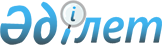 О признании утратившими силу некоторых постановлений акимата Осакаровского районаПостановление акимата Осакаровского района Карагандинской области от 3 мая 2016 года № 22/01      В соответствии со статьей 27 Закона Республики Казахстан от 6 апреля 2016 года "О правовых актах", пунктом 8 статьи 37 Закона Республики Казахстан от 23 января 2001 года "О местном государственном управлении и самоуправлении в Республике Казахстан" акимат района ПОСТАНОВЛЯЕТ:

      1. Признать утратившими силу некоторые постановления акимата Осакаровского района согласно приложению к настоящему постановлению.

      2. Контроль за исполнением настоящего постановления возложить на руководителя аппарата акима района В. Абилсеитову. 

      3. Настоящее постановление вводится в действие по истечении десяти календарных дней после дня его первого официального опубликования.

 Перечень
некоторых постановлений акимата Осакаровского района,
утративших силу      1. Постановление акимата района от 30 апреля 2007 года № 19/01 "Об установлении квоты рабочих мест для инвалидов по Осакаровскому району" (зарегистрировано в Реестре государственной регистрации нормативных правовых актов № 8-15-64, опубликовано в районной газете "Сельский труженик" 26 мая 2007 года);

      2. Постановление акимата района от 1 февраля 2012 года № 03/02 "Об установлении квоты рабочих мест для лиц, освободившихся из мест лишения свободы в Осакаровском районе" (зарегистрировано в Реестре государственной регистрации нормативных правовых актов № 8-15-162, опубликовано в районной газете "Сельский труженик" 25 февраля 2012 года);

      3. Постановление акимата района от 14 августа 2012 года № 29/01 "О внесении изменений в постановление акимата района от 1 февраля 2012 года № 03/02 "Об установлении квоты рабочих мест для лиц, освободившихся из мест лишения свободы в Осакаровском районе" (зарегистрировано в Реестре государственной регистрации нормативных правовых актов № 8-15-174, опубликовано в районной газете "Сельский труженик" 3 сентября 2012 года);

      4. Постановление акимата района от 28 декабря 2015 года № 68/02 "О целевых группах населения и дополнительных мерах по содействию их занятости и социальной защите в районе на 2016 год" (зарегистрировано в Реестре государственной регистрации нормативных правовых актов № 3622, опубликовано в районной газете "Сельский труженик" 30 января 2016 года, информационно-правовой системе "Әділет" 1 февраля 2016 года).


					© 2012. РГП на ПХВ «Институт законодательства и правовой информации Республики Казахстан» Министерства юстиции Республики Казахстан
				
      Аким района 

К. Шайжанов
Приложение
к постановлению акимата района
от 3 мая 2016 года
№ 22/01